Ch 7 Simple and Compound Interest (Day 1)Simple interest is based on three pieces of information: ___________, __________, and ___________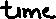 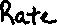 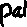 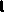 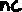 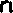 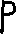 Interest: _________________________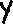 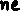 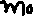 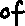 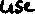 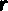 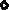 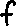 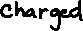 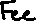 Principal: _________________________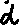 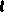 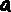 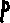 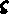 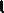 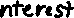 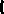 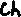 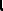 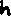 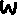 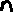 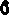 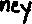 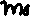 Rate: _________________________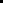 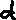 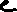 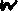 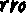 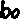 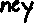 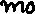 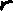 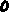 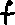 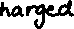 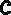 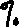 Simple Interest and Future AmountInterest = Principal x Rate x Time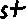 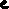 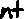            I = P∙r∙t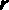 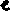 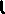 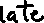 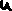 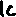 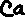 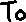 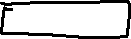 Future Amount = Principal + Interest                         A = P + I                         A = P(1 + P∙r∙t)
Example 1: Find the future amount of an $8000 simple interest investment for 5 years at 6%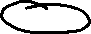 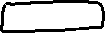 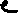 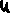 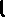 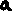 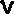 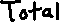 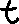 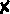 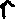 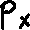 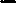 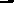 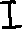 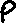 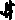 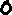 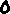 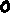 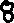 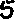 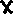 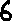 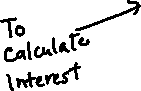 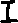 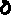 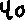 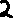 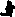 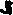 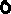 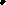 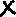 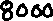 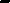 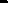 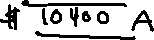 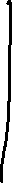 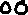 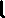 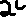 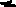 Example 2: A $2100 payment is due in 15 months.  Find the principal if the money is borrowed at 11% simple interest.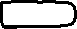 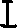 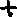 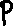 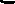 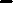 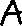 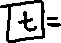 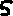 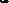 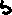 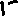 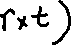 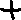 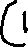 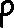 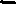 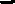 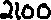 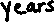 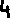 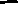 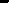 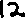 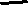 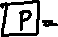 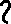 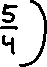 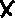 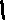 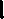 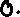 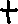 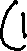 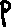 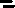 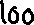 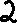 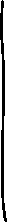 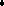 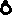 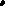 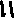 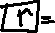 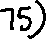 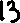 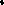 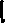 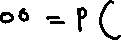 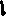 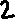 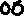 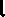 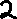 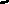 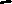 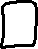 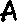 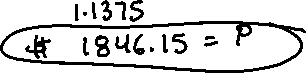 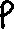 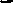 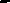 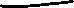 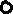 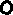 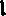 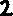 Example 3: Nicole borrowed $5200 at 7.5% simple interest to build a swimming pool.  If she paid $2340 interest, find the term of the loan and the monthly payments.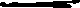 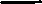 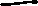 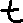 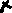 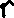 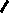 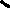 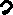 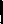 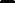 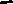 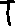 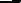 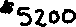 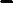 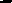 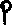 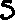 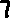 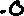 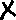 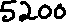 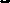 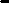 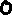 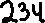 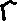 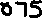 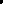 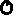 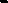 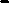 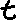 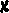 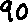 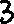 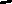 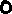 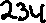 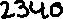 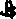 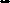 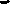 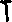 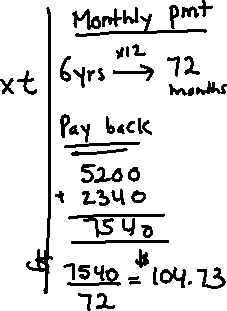 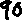 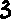 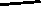 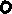 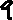 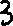 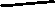 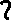 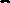 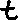 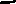 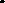 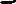 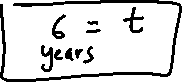 Example 4: Discount LoansSometimes the interest on a loan is paid up front by deducting the amount of the interest the lender gives you.  This type of loan is called a discounted loan.Charlie obtained a 2 year $6000 loan for university.  The rate was 8% simple interest and the loan was a discounted loan.Find the discountFind the amount of money Charlie receivedFind the actual interest rateCompound InterestWhen interest is calculated on the principal plus any previously earned interest it is called compound interest.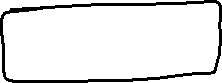 A = the final amountP = principal or initial amountr = rate of yearly interestn =  # of times yearly interest is compounded per yeart = time in years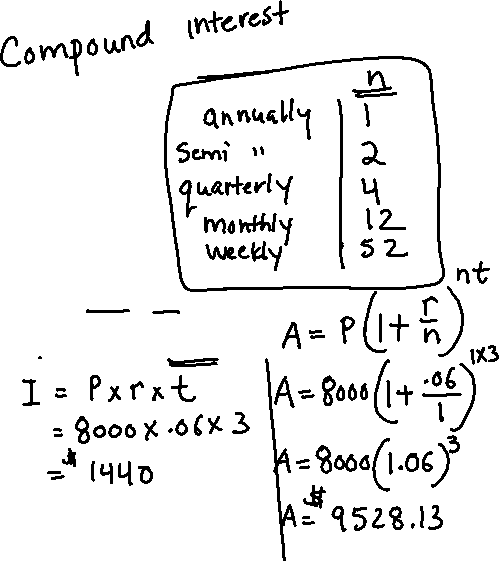 Example 5: Suppose that $8000 is invested for 3 years at 6%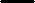 Find the amount of simple interest paid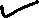 Find the compound interest, if invested in calculated annually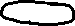 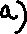 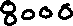 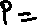 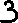 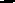 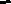 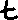 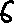 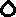 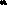 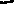 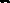 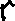 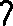 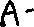 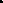 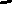 Example 6: To have savings for university, the parents of a child invest $25 000 in a savings plan paying 6% interest compounded quarterly.  How much money will they have in 18 years?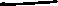 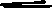 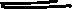 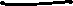 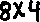 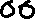 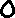 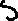 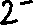 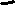 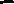 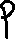 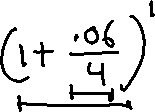 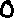 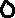 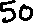 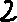 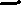 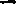 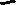 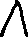 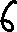 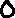 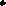 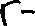 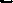 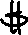 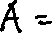 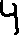 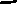 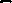 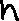 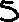 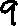 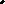 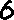 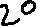 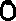 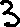 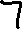 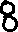 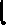 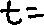 Example 7: How much would you have to invest into a 10 year bond paying 4.2% compounded weekly to make it worth $5000 at the end of its term.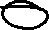 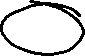 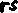 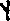 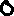 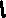 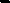 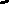 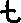 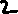 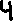 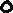 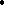 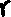 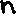 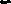 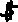 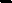 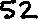 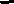 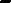 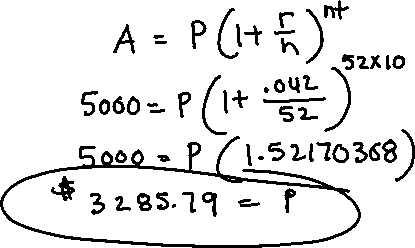 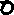 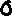 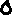 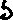 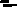 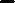 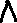 Example 8: How long does it take for an investment to double in value if it is invested at 9% compounded monthly?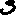 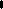 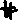 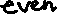 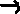 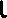 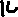 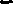 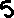 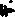 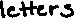 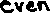 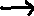 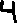 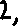 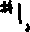 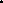 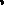 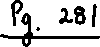 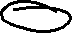 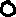 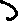 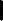 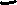 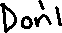 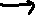 